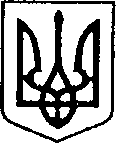 УКРАЇНАЧЕРНІГІВСЬКА ОБЛАСТЬН І Ж И Н С Ь К А    М І С Ь К А    Р А Д АВ И К О Н А В Ч И Й    К О М І Т Е ТР І Ш Е Н Н Явід 04.08.2016 р.		               м. Ніжин		                    № 210Про припинення функціонування прийомної сім’ї та вибуття прийомної дитини     Відповідно до  п.6 постанови Кабінету міністрів  України від 26.04.2002 р. № 565 «Про затвердження Положення про прийомну сім’ю», на підставі рішення Ніжинського міськрайонного суду Чернігівської області від (конфіденційна інформація) :Припинити з 04.08.2016 р. виховання та спільне проживання дитини, позбавленої батьківського піклування, (ПІП), 14.05.2010 р.н., у прийомній сім’ї ПІП, 04.11.1970 р.н., та ПІП,11.11.1970 р.н., які проживають за адресою: (конфіденційна інформація).Припинити з 04.08.2016 р. дію договору (конфіденційна інформація) «Про  влаштування дитини на виховання та спільне проживання у прийомній сім’ї», укладеного між прийомною сім’єю ПІП, 04.11.1970 р.н., та ПІП,11.11.1970 р.н., та виконавчим комітетом Ніжинської міської ради.Службі у справах дітей виконавчого комітету Ніжинської міської ради (Рацин Н.Б):Направити до служби у справах дітей Талалаївської райдержадміністрації копію даного рішення.Направити до Ніжинського міського центру соціальних служб для сім’ї дітей та молоді повідомлення про припинення функціонування прийомної сім’ї, виховання та спільного проживання дитини, позбавленої батьківського піклування, ПІП, 14.05.2010 р.н., у прийомній сім’ї ПІП, 04.11.1970 р.н., та ПІП,11.11.1970 р.н..Направити до управління праці та соціального захисту населення  повідомлення про припинення виховання та спільного проживання дитини, позбавленої батьківського піклування, ПІП, 14.05.2010 р.н., у прийомній сім’ї ПІП, 04.11.1970 р.н., та ПІП,11.11.1970 р.н.. Начальнику служби у справах дітей (Рацин Н.Б.) забезпечити оприлюднення даного рішення на офіційному сайті міської ради протягом 5 робочих днів з дня його прийняття.Контроль за виконанням рішення покласти на заступника міського голови з питань діяльності виконавчих органів ради Алєксєєнка І.В.Міський голова                                                                             А.В. Лінник